ΑΞΙΟΛΟΓΗΣΗ ΟΣΩΝ ΕΧΟΥΜΕ ΜΑΘΕΙ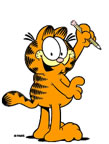 ΓΛΩΣΣΑ1) Μπορείς να συμπληρώσεις τα γράμματα που λείπουν; 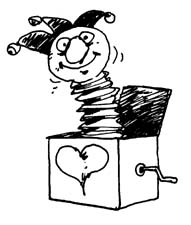              Δεν έχ…ς που να κ…μηθ…ς, δαν…σου το παπούτσ… μου.              Δεν έχ…ς που να ζεσταθ…ς, δαν…σου τ…ν καρδιά μου.2) Συμπλήρωσε τον παρακάτω πίνακα όπως έχεις μάθει.3)                        Ένωσε με γραμμές τις λέξεις στη σωστή σειρά όπως στο παράδειγμα.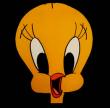                               εγώ                                εσύ                                                        νιώθουμε                              αυτός, αυτή, αυτό                         νιώθεις        νιώθετε                              εμείς                                                  νιώθουν            νιώθω                              εσείς                                            νιώθω                              αυτοί, αυτές, αυτά                                            νιώθειΜΑΘΗΜΑΤΙΚΑ4) 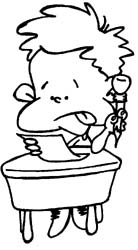                                              91              37               28             54                                          - 46           + 28             - 19           + 36Μετά γράψε την προπαίδεια του 7                                    ΚΑΛΗ ΕΠΙΤΥΧΙΑ!!!ΕΝΙΚΟΣ ΑΡΙΘΜΟΣΕΝΙΚΟΣ ΑΡΙΘΜΟΣΕΝΙΚΟΣ ΑΡΙΘΜΟΣΕΝΙΚΟΣ ΑΡΙΘΜΟΣΟνομαστική         οκαιρόςΓενική               τουανθρώπουΑιτιατική          το(ν)Κλητική               -δρόμεΠΛΗΘΥΝΤΙΚΟΣ ΑΡΙΘΜΟΣΠΛΗΘΥΝΤΙΚΟΣ ΑΡΙΘΜΟΣΠΛΗΘΥΝΤΙΚΟΣ ΑΡΙΘΜΟΣΠΛΗΘΥΝΤΙΚΟΣ ΑΡΙΘΜΟΣΟνομαστική        οιδρόμοιΓενική               τωνΑιτιατική          τουςανθρώπουςΚλητική               -καιροί